Жиынтық бағалауға арналған әдістемелік ұсыныстарӘдебиеттік оқу2-сыныпӘдістемелік ұсыныстар мұғалімге 2-сынып білім алушыларына «Әдебиеттік оқу» пәні бойынша жиынтық бағалауды жоспарлау, ұйымдастыру және өткізуге көмек құралы ретінде құрастырылған. Әдістемелік ұсыныстар (қазақ тілінде білім беретін) бастауыш сыныптың (2-4-сыныптары) «Әдебиеттік оқу» пәні бойынша оқу бағдарламасы (орта білім беру мазмұнын жаңарту аясындағы) мен оқу жоспарының негізінде дайындалған.Бөлім / ортақ тақырып бойынша жиынтық бағалаудың тапсырмалары мұғалімге білім алушылардың тоқсан бойынша жоспарланған оқу мақсаттарына жету деңгейін анықтауға мүмкіндік береді.Әдістемелік ұсыныстарда бөлім / ортақ тақырып бойынша жиынтық бағалауды өткізуге арналған бағалау критерийлері мен дескрипторлары бар тапсырмалар ұсынылған. Сондай-ақ, жинақта	білім	алушылардың	оқу жетістіктерінің	мүмкін	деңгейлері	(рубрикалар) сипатталған. Тапсырмалар мен рубрикалар ұсыныс түрінде берілген.Тоқсандық жиынтық бағалауды өткізу үшін спецификацияда тапсырма үлгілері мен балл қою кестесі ұсынылған. Спецификация стандартталған және оны тоқсандық жиынтық бағалауды өткізуде басшылыққа алу міндеттелген.Әдістемелік ұсыныстар бастауыш сынып мұғалімдеріне, мектеп әкімшілігіне, білім беру	бөлімінің	әдіскерлеріне,	критериалды	бағалау	бойынша	мектеп,	өңірлік үйлестірушілеріне және басқа да мүдделі тұлғаларға арналған.Әдістемелік ұсыныстарды дайындау барысында ресми интернет-сайттағы қолжетімді ресурстар (суреттер, фотосуреттер, мәтіндер, аудио және бейнематериалдар) қолданылды.2Мазмұны1-ТОҚСАН БОЙЫНША ЖИЫНТЫҚ БАҒАЛАУҒА АРНАЛҒАН ТАПСЫРМАЛАР .............4 «Өзім туралы» бөлімі бойынша жиынтық бағалау....................................................................4 «Менің отбасым және достарым» бөлімі бойынша жиынтық бағалау.....................................7 1-тоқсан бойынша жиынтық бағалаудың спецификациясы ....................................................102-ТОҚСАН БОЙЫНША ЖИЫНТЫҚ БАҒАЛАУҒА АРНАЛҒАН ТАПСЫРМАЛАР ...........16 «Менің мектебім» бөлімі бойынша жиынтық бағалау............................................................16 «Менің туған өлкем» бөлімі бойынша жиынтық бағалау.......................................................18 2-тоқсан бойынша жиынтық бағалаудың спецификациясы ....................................................213-ТОҚСАН БОЙЫНША ЖИЫНТЫҚ БАҒАЛАУҒА АРНАЛҒАН ТАПСЫРМАЛАР ...........27 «Дені саудың – жаны сау» ортақ тақырыбы бойынша жиынтық бағалау..............................27 «Салт-дәстүр және ауыз әдебиеті» ортақ тақырыбы бойынша жиынтық бағалау................29 3-тоқсан бойынша жиынтық бағалаудың спецификациясы ....................................................324-ТОҚСАН БОЙЫНША ЖИЫНТЫҚ БАҒАЛАУҒА АРНАЛҒАН ТАПСЫРМАЛАР ...........38 «Қоршаған орта» ортақ тақырыбы бойынша жиынтық бағалау............................................38 «Саяхат» ортақ тақырыбы бойынша жиынтық бағалау...........................................................40 4-тоқсан бойынша жиынтық бағалаудың спецификациясы ....................................................4331-ТОҚСАН БОЙЫНША ЖИЫНТЫҚ БАҒАЛАУҒА АРНАЛҒАН ТАПСЫРМАЛАР«Өзім туралы» бөлімі бойынша жиынтық бағалауСөйлеу әрекетінің түрлеріОқу мақсатыБағалау критерийіОйлау дағдыларының деңгейіОрындау уақыты Тапсырма1. Мәтінді мұқият тыңда.Тыңдалым және айтылым2.1.2.1 Шығарманың мазмұнын дайын жоспар бойынша немесе өз сөзімен мазмұндау/ үзіндісін мазмұндау/ сахналау2.1.5.1 Өз ойы мен сезімін тірек сөздерді пайдалана отырып жеткізуБілім алушы•     Мәтіннің мазмұнын жоспар бойынша айтады •     Өз ойын айту үшін тірек сөздерді қолданадыБілу және түсіну Қолдану20 минутДосжан қолына шелек алып, құдыққа қарай беттеді. Құдық басында кісі көп екен. Жетпістегі Қалтай қария бүкшеңдеп су тартып жатыр. Бір-екі бала анадайда состиып қарап тұр. Досжан оларға алара бір қарады. Ол қарияның шелегін сұрап алды. Атын суғарып берді. Бағила әжейдің шелегін суға толтырып, үйіне дейін апарып берді.Қариялар Досжанға алғыс айтып, батасын берді.Берілген жоспарға сүйеніп, мазмұнда. Жоспар:1. Құдық басында2. Досжанның көмегі2. Берілген сөз тіркестерінің қай кейіпкерге қатысты екенін анықтап, кестеге жаз.Сөз тіркестері: состиып тұр, алара қарады, ентігіп қалыпты.3. Досжан қандай бала деп ойлайсың? Неліктен?4«Менің отбасым және достарым» бөлімі бойынша жиынтық бағалауСөйлеу әрекетінің түрлеріОқу мақсатыБағалау критерийіОйлау дағдыларының деңгейіОрындау уақытыОқылым Жазылым2.2.3.1 Мұғалімнің көмегімен мәтіннің тақырыбы мен негізгі ойын анықтау2.2.6.1 Кейіпкердің сыртқы келбетін сипаттау, мінез-құлқы мен іс-әрекетін бағалау2.3.1.1 Мұғалім көмегімен оқылған шығарманы бөліктерге бөліп, жоспар құруБілім алушы•	Мәтіннің тақырыбы мен негізгі ойын анықтайды •	Кейіпкердің іс-әрекетіне қатысты ойын айтады•	Мәтінге жоспар құрадыҚолдану20 минутТапсырма1. Мәтінді оқы.Ораз бен Асқар есік алдында ойнап жүр. Екеуі допты әрі-бері тепті. Біраздан кейін ашық тұрған қораның есігін қақпа етіп алды. Енді допты соған дәлдеп ұрды.Қатты тебілген доп қораның ішіне кіріп кетті. Ораз добын іздей бастады. Қараңғыда допты әрең тауып алды. Сыртқа шыға бергенде бұрышта тұрған шелекті қағып кетті. Ішіндегі сүт төгіліп қалды.Ораз не істерін білмей тұрып қалды.- Қорықпа, сүтті мысық төгіп кетіпті дейміз, - деді Асқар.- Жоқ. Мен өтірік айтпаймын. Байқаусызда төгіп алдым деймін, - деді Ораз.1) Мәтінге ат қой _________________________________________ 2) Мәтіндегі негізгі ойға сәйкес келетін мақалды анықта.А) Балалы үйдің ұрлығы жатпас. В) Күлме досыңа, келер басыңа. С) Ойыннан өрт шығады.D) Қолмен істегенді мойныңмен көтер.2. Саған қай кейіпкердің іс-әрекеті ұнамады? Неліктен? Сөйлемді толықтырып жаз. Маған____________________________________________________,себебі ________________________________________________________________ .3. Берілген сұрақтарға сүйене отырып, мәтінге жоспар құр.81-тоқсан бойынша жиынтық бағалаудың спецификациясы1. Тоқсан бойынша жиынтық бағалаудың мақсатыТоқсан бойынша жиынтық бағалау білім беру мазмұнын жаңарту аясындағы оқу бағдарламасының мазмұнына сәйкес білім алушылардың оқу мақсаттарына жеткендігін тексеруге және тоқсан барысында меңгерген білім, білік және дағдыларын анықтауға бағытталған.Спецификация 2-сыныпта «Әдебиеттік оқу» пәні бойынша тоқсандық жиынтық бағалаудың мазмұны мен өткізу рәсімін сипаттайды.2. Тоқсан бойынша жиынтық бағалаудың мазмұнын анықтайтын құжаттар«Әдебиеттік оқу» пәні бойынша оқу бағдарламасы (орта білім беру мазмұнын жаңарту аясында), бастауыш білім беру (2-4 сыныптар).3. 1-тоқсан бойынша жиынтық бағалауға шолу3.1 Ұзақтығы – 40 минут Балл саны – 15Тыңдалым мен айтылым бөлек тексеріледі.2.2 Жиынтық бағалаудың құрылымыТоқсан бойынша жиынтық бағалауда әр түрлі тапсырмалар: көп таңдауы бар сұрақтар, қысқа немесе толық жауапты қажет ететін сұрақтар қолданылады.Берілген нұсқа көп таңдауы бар сұрақтар, қысқа және толық жауапты қажет ететін сұрақтарды қамтитын 3тапсырмадан тұрады.Көп таңдауы бар сұрақтарда білім алушы ұсынылған жауап нұсқаларынан дұрысын таңдайды.Қысқа жауапты қажет ететін сұрақтарға білім алушы сөздер немесе қысқа сөйлемдер түрінде жауап береді.Толық жауапты қажет ететін тапсырмалар мәтінді түсінуге, өз ойын ауызша және жазбаша түрде толық, жүйелі, түсінікті етіп жеткізуге бағытталған.Тапсырма бірнеше құрылымдық бөліктерден/сұрақтардан тұруы мүмкін.Бірінші тапсырма тыңдалым және айтылым дағдысын, екінші тапсырма оқылым дағдысын, үшіншісі жазылым дағдысын тексеруге бағытталған.4. Тапсырма үлгілері және балл қою кестесі«Әдебиеттік оқу» пәнінен1-тоқсанға арналған жиынтық бағалаудың тапсырмаларыТыңдалым және айтылым1. Мәтінді мұқият тыңда. Тапсырмаларды орында.Қатқан нанАрманның әкесі наубайшы болып істейді. Ол он жыл бойы үздіксіз	нан	пісіріп келеді. Таңертең ерте, күн шықпастан тұрып жұмысына кетеді. Түс кезінде дүкендерге жаңа ғана пештен шыққан ыстық нан жеткізіледі. Мектеп асханасына да сондай нан әкелінеді.Бүгін Арманның әкесі ауырып қалды. Он жыл ішінде ол алғаш рет жұмысына барған жоқ. Оның төсегінің жанында шешесі отыр.- Арман, оқушылар бүгін жаңа піскен нан жемейді... – деді анасы жай ғана.Түсте балалар асханаға келді. Үстел үстінде кешеден қалған нан тіліктері қойылған. - Бүгін неге қатқан нан берілген? – деп сұрады балалар.- Менің әкем ауырып қалды, сондықтан бүгін қатқан нан жейміз, – деді Арман.Балалар қатқан нанның қиқымын еденге түсірмеуге тырысып, сақтықпен алып жеп отыр.1) Мәтінде нақты жауабы бар сұрақты анықта: А) Арманның шешесі қандай адам?В) Жаңа піскен нанды асханаға кім әкеледі? С) Арманның әкесі неліктен ауырып қалды? D) Арманның әкесі кім болып жұмыс істейді?2) Мәтінге сәйкес ақпаратты тап:А) Үстел үстіне ыстық нан қойылған. В) Балалар қатқан нанды жемей отыр.С) Бүгін Арманның әкесі ауырып қалды. D) Арманның әкесі жұмыстан көп қалады.3) Жұптық жұмыс. Берілген жоспарға мазмұнын айтып бер.Жоспар:1) Арманның әкесі2) Қатқан нан тіліктерісүйеніп, жұптасыңа мәтіннің бір бөлігінің[5]Балл қою кестесі12Оқылым2. Мәтінді оқы. Тапсырмаларды орында.Ерік пен Серік – ағайынды балалар. Олар ауылда тұрады.	Екеуі ауыл шетіндегі тоғайға барып ойнайды. Тоғайда әнші торғайлар көп. Олар құстардың сайрағанын тыңдап, қызықтайды.Бір жолы Серік шөп арасынан құстың жұмыртқасын көріп қалды. Оны тақиясына салып, үйіне әкелді. Әкесі оған:- Балам-ау, бұл бозторғайдың жұмыртқасы ғой. Оны неге әкелдің? Бозторғай – пайдалы құс. Олар дән жемейді. Егінге түскен зиянды құрт-құмырсқаларды жейді, - деді.Балалар өз қателігін түсінді. Ертеңіне жұмыртқаны орнына апарып қойды.1) Мәтіннен сұрақтарға жауап беретін сөйлемді тауып, қоршап сыз. •	Балалар қайда тұрады?•	Тоғайда нелер көп?•	Бозторғай қандай құс?2) Мәтінге ат қой ____________________________________3) Мәтін арқылы автордың не айтқысы келді деп ойлайсың? _____________________ _____________________________________________________________________[5]13Балл қою кестесі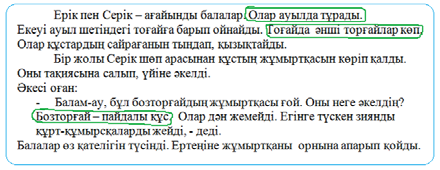 Жазылым3. Берілген тірек сөздерді тиісті орнына қойып, өлеңді толықтырып жаз.Тірек сөздер:шығамыз	біргеміз	аулаймыз	жүреміз	күлеміз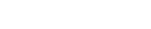 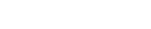 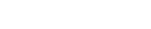 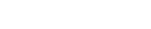 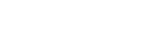 Достар бірге жүреміз,Бірге ойнаймыз, ______________________. Бірге балық __________________________,Міне, біздер қандаймыз!Орман, көлге, шыңға біз,Саяхатқа _____________________ . Тату-тәтті ____________________ , Бөлінбейді іргеміз,Әрқашанда __________ ![5] Балл қою кестесі145. Тоқсан бойынша жиынтық бағалауды өткізу ережелеріТоқсан бойынша жиынтық бағалау кезінде кабинетіңіздегі көмек ретінде қолдануға мүмкін болатын кез келген көрнекі құралдарды (диаграммалар, кестелер, постерлер, плакаттар немесе карталарды) жауып қойған дұрыс.Тоқсан бойынша жиынтық бағалау басталмас бұрын алғашқы бетінде жазылған нұсқау оқылып, білім алушыларға жұмыстың орындалу ұзақтығы хабарланады. Білім алушыларға жұмыс барысында бір-бірімен сөйлесулеріне болмайтындығы ескертіледі. Нұсқаулықпен таныстырып болғаннан кейін білім алушыларға тоқсан бойынша жиынтық бағалау басталғанға дейін түсінбеген сұрақтарын қоюға болатындығы туралы айтылады.Білім алушылардың жұмысты өздігінен орындап жатқандығына, жұмысты орындау барысында көмек беретін қосымша ресурстарды, мысалы: сөздіктер немесе калькуляторлар (спецификацияда	рұқсат	берілген	жағдайлардан	басқа	уақытта)	пайдалануларына мүмкіндіктерінің жоқ екендігіне көз жеткізіледі. Олардың жұмыс уақытында бір-біріне көмектесулеріне, көшіріп алуларына және сөйлесулеріне болмайтындығы ескертіледі.Білім алушыларға дұрыс емес жауапты өшіргішпен өшірудің орнына, қарындашпен сызып қою ұсынылады.Жұмыс барысында нұсқаулыққа немесе жұмыстың ұзақтығына қатысты білім алушылар тарапынан қойылған сұрақтарға жауап беруге болады. Жекелеген білім алушыларға көмек беруге негізделген кез келген ақпаратты оқуға, айтуға, өзгертіп айтуға немесе көрсетуге тыйым салынады.Тоқсандық жиынтық бағалаудың аяқталуына 5 минут уақыт қалғандығын үнемі хабарлап отыру қажет.Тоқсандық жиынтық бағалау аяқталғаннан кейін білім алушылардан жұмыстарын тоқтатып, қалам/қарындаштарын партаның үстіне қоюларын өтіну керек.6. Модерация және балл қоюБарлық мұғалімдер балл қою кестесінің бірдей нұсқасын қолданады. Модерация үдерісінде бірыңғай балл қою кестесінен ауытқушылықты болдырмау үшін жұмыс үлгілерін балл қою кестесіне сәйкес тексеру қажет.152-ТОҚСАН БОЙЫНША ЖИЫНТЫҚ БАҒАЛАУҒА АРНАЛҒАН ТАПСЫРМАЛАР«Менің мектебім» бөлімі бойынша жиынтық бағалауСөйлеу әрекетінің түрлеріОқу мақсатыБағалау критерийіОйлау дағдыларының деңгейіОрындау уақытыТыңдалым және айтылым2.1.3.1 Шығарманың тақырыбы мен үзіндісіне (бастапқы бөліміне) сүйеніп оқиғаның соңын болжау2.1.5.1 Өз ойы мен сезімін тірек сөздерді пайдалана отырып жеткізуБілім алушы•	Мәтіннің тақырыбы мен үзіндісі бойынша оқиғаның соңын болжайды•	Өз ойын түсіндіру үшін тірек сөздерді қолданадыҚолдану20 минутТапсырма1. Берілген үзіндіні мұқият тыңда. Ары қарай не болуы мүмкін? Жалғастырып айт.КітапханадаБіздің мектептің екінші қабатында кітапхана бар. Кітапханада әр түрлі кітаптар көп. Біз сыныбымызбен кітапханаға келдік. Бізді кітапханашы Айжан апай қарсы алды...2. Сұрақтарға сүйене отырып, өз мектебіңдегі кітапхана туралы әңгімелеп бер. Сипаттау сөздерін қолдан.•	Сенің мектебіңде кітапхана бар ма? •	Ол қандай?•	Ол жерге не үшін барасың?•	Қандай кітаптар оқығанды жақсы көресің?16«Менің туған өлкем» бөлімі бойынша жиынтық бағалауСөйлеу әрекетінің түрлеріОқу мақсатыБағалау критерийіОйлау дағдыларының деңгейіОрындау уақытыОқылым Жазылым2.2.2.1 Мұғалім көмегімен қарапайым және нақтылау сұрақтарын қою және оның жауабын шығармадан таба білу2.3.4.1 Мұғалімнің көмегімен орфографиялық, пунктуациялық, стилистикалық қателерді табу және түзетуБілім алушы• Мәтін бойынша қарапайым және нақтылау сұрақтарын қояды• Мәтін бойынша сұрақтарға жауап береді• Мәтінде жіберілген қателерді анықтайды және түзетедіҚолдану20 минутТапсырма1. Мәтінді оқы. Тапсырмаларды орында.Алматының әсемдігіне сөз жетпейді. Қала Алатаудың баурайында орналасқан. Қаланың орталығында Үлкен Алматы, Кіші Алматы өзендері бар. Көшелері оқтай түзу. Зәулім үйлер, театрлар мен жоғарғы оқу орындары көп. Алматы – ғылым мен мәдениеттің орталығы. Халқымыздың мақтанышы болып саналатын «Медеу» мұз айдыны да Алматыда. Алматыда дүниежүзіне әйгілі апорт алмасы өседі.1) Жауабын мәтіннен тап және астын сыз.•	Алматы қаласы қайда орналасқан? •	Қалада қандай өзендер бар?2) Сұрақтың жауабын белгілеп көрсет:	Иә ()	Жоқ (×)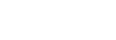 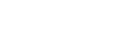 Дүниежүзіне әйгілі апорт алмасы Алматыда өсе ме?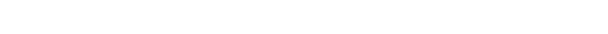 3) Мәтін бойынша «иә» немесе «жоқ» деп жауап беретіндей сұрақ құрастырып жаз. __________________________________________________________________182.	Мәтінде жіберілген қателерді тап. Мәтінді қатесіз көшіріп жаз.Мен қазір астанада тұрамын. Өзім	алыстағы	бал-ықшы ауылында туып өстім. Мен туған жерімді сағынып жүрмін.192-тоқсан бойынша жиынтық бағалаудың спецификациясы1. Тоқсан бойынша жиынтық бағалаудың мақсатыТоқсан бойынша жиынтық бағалау білім беру мазмұнын жаңарту аясындағы оқу бағдарламасының мазмұнына сәйкес білім алушылардың оқу мақсаттарына жеткендігін тексеруге және тоқсан барысында меңгерген білім, білік және дағдыларын анықтауға бағытталған.Спецификация 2-сыныпта «Әдебиеттік оқу» пәні бойынша тоқсандық жиынтық бағалаудың мазмұны мен өткізу рәсімін сипаттайды.2. Тоқсан бойынша жиынтық бағалаудың мазмұнын анықтайтын құжаттар«Әдебиеттік оқу» пәні бойынша оқу бағдарламасы (орта білім беру мазмұнын жаңарту аясында), Бастауыш білім беру (2-4 сыныптар).3. 2-тоқсан бойынша жиынтық бағалауға шолу3.1 Ұзақтығы – 40 минут Балл саны – 15Тыңдалым мен айтылым бөлек тексеріледі.3.2 Жиынтық бағалаудың құрылымыТоқсан бойынша жиынтық бағалауда әр түрлі тапсырмалар: көп таңдауы бар сұрақтар, қысқа немесе толық жауапты қажет ететін сұрақтар қолданылады.Берілген нұсқа көп таңдауы бар сұрақтарды, қысқа және толық жауапты қажет ететін сұрақтарды қамтитын 4 тапсырмадан тұрады.Көп таңдауы бар сұрақтарда білім алушы ұсынылған жауап нұсқаларынан дұрысын таңдайды.Қысқа жауапты қажет ететін сұрақтарға білім алушы сөздер немесе қысқа сөйлемдер түрінде жауап береді.Толық жауапты қажет ететін тапсырмалар мәтінді түсінуге, өз ойын ауызша және жазбаша түрде толық, жүйелі, түсінікті етіп жеткізуге бағытталған.Тапсырма бірнеше құрылымдық бөліктерден/ сұрақтардан тұруы мүмкін.Алғашқы екі тапсырма тыңдалым және айтылым дағдысын, үшіншісі оқылым дағдысын, төртіншісі жазылым дағдысын тексеруге бағытталған.214. Тапсырма үлгілері және балл қою кестесі«Әдебиеттік оқу» пәнінен2-тоқсанға арналған жиынтық бағалаудың тапсырмаларыТыңдалым және айтылым1. Мәтінді мұқият тыңда. Ары қарай не болуы мүмкін? Әңгімеле.Бейбіт бақша ішінде жерді қопарып ойнап жүр еді. Қасынан өтіп бара жатқан бір қария:- Әй, балам, Жерді неге қорлайсың? Ол сенің анаң ғой, - деді. Қарияның сөзіне таң қалған Бейбіт:- Менің анам үйде, аты Зейнеп, - деді.- Балам, онда сол Зейнеп анаңнан сұра, түсіндіреді, - деп кете берді қария. Бейбіт ештеңе түсінбей қалды. Ол ....2. Сұрақтарға жауап бер.•	Анасы Бейбітке не айтады деп ойлайсың? •	Жерді қорлау дегенді қалай түсінесің?•	Адамдар жерді неліктен анаға теңейді? •	Мәтіннен өзіңе қандай сабақ алдың?[5]Балл қою кестесі23Оқылым3. Мәтінді оқы. Тапсырмаларды орында.Ерлік жасаған екеуБақыт пен Қазбек есік алдында әңгімелесіп отыр еді. Бір кезде түтіннің иісін сезді. Орындарынан тұрып, жан-жағына қарады. Қазбек көрші үйдің ескі қорасы өртене бастағанын байқады. Екеуі солай қарай жүгірді.Өртке кінәлі кішкентай балалар болып шықты. Екі бала өртті сөндіруге кірісті. Үлкендер Бақыт пен Қазбектің ісіне риза болды.1) Мәтін қай жанрда жазылған? Белгіле ()ертегі	өлең	әңгіме	жұмбақ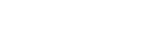 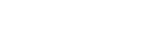 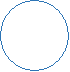 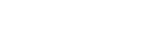 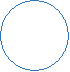 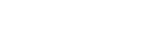 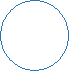 2) Мәтінге қатысты 3 дұрыс ақпаратты анықтап, белгіле ().Үлкендер балалардың ісіне риза болды.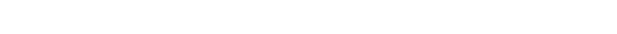 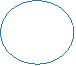 Өрттің шығуына Бақыт пен Қазбек кінәлі.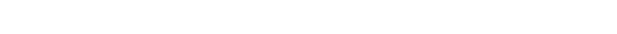 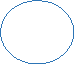 Көрші үйдің ескі қорасы өртене бастады.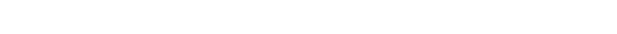 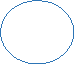 Өрттің шығуына кішкентай балалар кінәлі.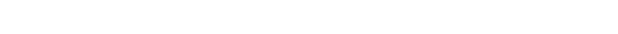 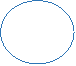 3) Мәтіннен кейіпкерлердің жасаған ерлігін сипаттайтын сөйлемді тауып, көшіріп жаз. ________________________________________________________________[5] Балл қою кестесі24Жазылым4. Сызықшаның орнына тиісті сөздерді қойып, өлеңді толықтырып жаз.Керекті сөздер:пайда	ал	орамал	қойма	бар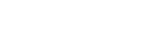 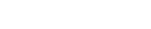 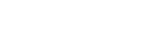 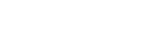 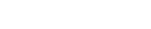 Бөбектерім, оқы, ойна!Оқу-білім саған __________________________________, Кітабыңның шетін жыртып,Сияменен бояп __________________________________. Қолыңды жу, тырнағыңды ________________________, Болсын таза бет __________________________________, Мұнтаздай боп мектепке __________________________.[5]Балл қою кестесі5. Тоқсан бойынша жиынтық бағалауды өткізу ережелеріТоқсан бойынша жиынтық бағалау кезінде кабинетіңіздегі көмек ретінде қолдануға мүмкін болатын кез келген көрнекі құралдарды (диаграммалар, кестелер, постерлер, плакаттар немесе карталарды) жауып қойған дұрыс.Тоқсан бойынша жиынтық бағалау басталмас бұрын алғашқы бетінде жазылған нұсқау оқылып, білім алушыларға жұмыстың орындалу ұзақтығы хабарланады. Білім алушыларға жұмыс барысында бір-бірімен сөйлесулеріне болмайтындығы ескертіледі. Нұсқаулықпен таныстырып болғаннан кейін білім алушыларға тоқсан бойынша жиынтық бағалау басталғанға дейін түсінбеген сұрақтарын қоюға болатындығы туралы айтылады.25Білім алушылардың жұмысты өздігінен орындап жатқандығына, жұмысты орындау барысында көмек беретін қосымша ресурстарды, мысалы: сөздіктер немесе калькуляторлар (спецификацияда	рұқсат	берілген	жағдайлардан	басқа	уақытта)	пайдалануларына мүмкіндіктерінің жоқ екендігіне көз жеткізіледі. Олардың жұмыс уақытында бір-біріне көмектесулеріне, көшіріп алуларына және сөйлесулеріне болмайтындығы ескертіледі.Білім алушыларға дұрыс емес жауапты өшіргішпен өшірудің орнына, қарындашпен сызып қою ұсынылады.Жұмыс барысында нұсқаулыққа немесе жұмыстың ұзақтығына қатысты білім алушылар тарапынан қойылған сұрақтарға жауап беруге болады. Жекелеген білім алушыларға көмек беруге негізделген кез келген ақпаратты оқуға, айтуға, өзгертіп айтуға немесе көрсетуге тыйым салынады.Тоқсандық жиынтық бағалаудың аяқталуына 5 минут уақыт қалғандығын үнемі хабарлап отыру қажет.Тоқсандық жиынтық бағалау аяқталғаннан кейін білім алушылардан жұмыстарын тоқтатып, қалам/қарындаштарын партаның үстіне қоюларын өтіну керек.6. Модерация және балл қоюБарлық мұғалімдер балл қою кестесінің бірдей нұсқасын қолданады. Модерация үдерісінде бірыңғай балл қою кестесінен ауытқушылықты болдырмау үшін жұмыс үлгілерін балл қою кестесіне сәйкес тексеру қажет.263-ТОҚСАН БОЙЫНША ЖИЫНТЫҚ БАҒАЛАУҒА АРНАЛҒАН ТАПСЫРМАЛАР«Дені саудың – жаны сау» ортақ тақырыбы бойынша жиынтық бағалауСөйлеу әрекетінің түрлеріОқу мақсатыБағалау критерийіОйлау дағдыларының деңгейіОрындау уақытыТыңдалым және айтылым2.1.1.1 Шығарманың мазмұны бойынша сұрақтарға жауап беру2.1.3.1 Шығарманың тақырыбы мен үзіндісіне (бастапқы бөліміне) сүйеніп оқиғаның соңын болжауБілім алушы•	Мәтіннің мазмұны бойынша сұрақтарға жауап береді•	Берілген тақырып пен үзіндіге сүйеніп, оқиғаның соңын болжайдыБілу және түсіну Қолдану20-минутТапсырма1. Берілген үзіндіні мұқият тыңда.Самат ұйқысынан кеш оянды. Таңертеңгі асын апыл-ғұпыл ішті де, мектепке жинала бастады. Баласының бұл ісін көрген анасы:- Денсаулығыңды бұзасың ғой. Отырып, дұрыс тамақтансаң қайтер еді? - деді.- Тамақтанудың денсаулыққа қандай қатысы бар? – деп, Самат анасына таңдана қарады.Сұрақтарға жауап бер.•	Самат неліктен асықты? •	Анасы не деді?•	Самат анасына қандай сұрақ қойды?•	Қай кейіпкердің ойымен келісесің? Неліктен?2. Анасы Саматқа қалай жауап береді деп ойлайсың? Оқиға қалай аяқталуы мүмкін? Осы сұрақтарды басшылыққа алып, әңгімені ары қарай жалғастыр.27«Салт-дәстүр және ауыз әдебиеті» ортақ тақырыбы бойынша жиынтық бағалауСөйлеу әрекетінің түрлеріОқу мақсатыБағалау критерийіОйлау дағдыларының деңгейіОрындау уақытыОқылым Жазылым2.2.9.1 Cұраққа жауапты анықтамалық кітаптардан/ жинақтардан/ сөздіктерден табу және ақпаратты берілген үлгі кестеге салу2.3.3.1 Шығармашылық жұмысын мұғалімнің көмегімен сурет/ калиграмма/ аппликация/ фотосуреттер арқылы ұсынуБілім алушы•	 Әр түрлі дереккөздерден қажетті ақпаратты анықтайды•	Ақпаратты кестеге түсіреді•	Тақырып бойынша шығармашылық жұмыс жасайдыБілу және түсіну Қолдану20 минутТапсырма1. Әр түрлі дереккөздерден Наурыз туралы ақпарат жинақтап, кестені толтыр.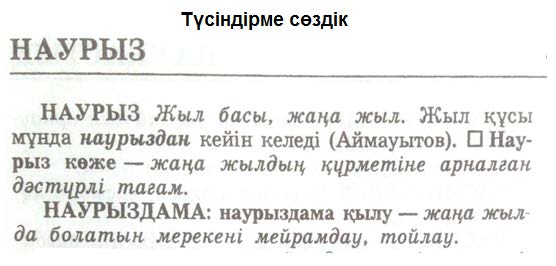 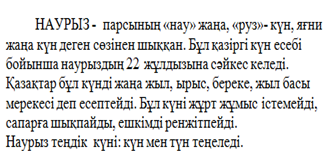 2. «Наурыз мерекесі» тақырыбында сурет сал. Суретке қатысты 1-2 сөйлем жаз.29303-тоқсан бойынша жиынтық бағалаудың спецификациясы1. Тоқсан бойынша жиынтық бағалаудың мақсатыТоқсан бойынша жиынтық бағалау білім беру мазмұнын жаңарту аясындағы оқу бағдарламасының мазмұнына сәйкес білім алушылардың оқу мақсаттарына жеткендігін тексеруге және тоқсан барысында меңгерген білім, білік және дағдыларын анықтауға бағытталған.Спецификация 2-сыныпта «Әдебиеттік оқу» пәні бойынша тоқсандық жиынтық бағалаудың мазмұны мен өткізу рәсімін сипаттайды.2. Тоқсан бойынша жиынтық бағалаудың мазмұнын анықтайтын құжаттар«Әдебиеттік оқу» пәні бойынша оқу бағдарламасы (орта білім беру мазмұнын жаңарту аясында), Бастауыш білім беру (2-4 сыныптар).3. 3-тоқсан бойынша жиынтық бағалауға шолу3.1 Ұзақтығы – 40 минут Балл саны – 15Тыңдалым мен айтылым бөлек тексеріледі.3.2 Жиынтық бағалаудың құрылымыТоқсан бойынша жиынтық бағалауда әр түрлі тапсырмалар: көп таңдауы бар сұрақтар, қысқа немесе толық жауапты қажет ететін сұрақтар қолданылады.Берілген нұсқа көп таңдауы бар және қысқа жауапты қажет ететін сұрақтарды қамтитын 4 тапсырмадан тұрады.Көп таңдауы бар сұрақтарда білім алушы ұсынылған жауап нұсқаларынан дұрысын таңдайды.Қысқа жауапты қажет ететін сұрақтарға білім алушы сөздер немесе қысқа сөйлемдер түрінде жауап береді.Тапсырма бірнеше құрылымдық бөліктерден/сұрақтардын тұруы мүмкін.Бірінші тапсырма тыңдалым және айтылым дағдысын, екіншісі оқылым дағдысын, үшінші және төртінші тапсырмалар жазылым дағдысын тексеруге бағытталған.324. Тапсырма үлгілері және балл қою кестесі«Әдебиеттік оқу» пәнінен 3-тоқсанға арналған жиынтық бағалаудың тапсырмаларыТыңдалым және айтылым1. Мәтінді мұқият тыңда.Спортшы БейбітБейбіт – сыныптағы балалардың ең кішісі, әрі нәзігі. Бұл дене шынықтыру сабағында байқалатын. Сапқа тұрғанда оқушылардың ең соңында қалатын. Оған өзі де намыстанатын. Тез өсіп, үлкен болу оның арманы еді.Ағасы аулаға турник орнатып берді. Бейбіт күн сайын турникке тартылып жүрді. Денесін шынықтыру, спортпен айналысу Бейбіттің бұлжымас әдетіне айналды. Үшінші сыныпқа келгенде бойы өсіп, қайраттана түсті.Жазда ол ауыл балаларымен бірге бокс үйірмесіне барып жүрді. Бокстасамын деп жүріп өзінен үлкен балалардан таяқ жеп қалған кездері де болды. Бірақ Бейбіт алған бетінен қайтпады. Бокс өнеріне деген ынтасы арта түсті.Мәтін бойынша сұрақтарға жауап бер. •	Бейбіт не үшін намыстанды?•	Оның арманы не еді?•	Бейбіт нені бұлжымас әдетке айналдырды? •	Ол қай спорт түрімен әуестенді?•	Спортпен айналысу Бейбітке қалай әсер етті?[5]Балл қою кестесі34Оқылым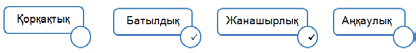 2. Мәтінді түсініп оқы.Аңшы артынан естілген сыбдырға жалт қарайды. Өзіне қарай келе жатқан сары ала жолақты, сойдақ тістері ақсиған жолбарысты көріп, қорқып кетеді.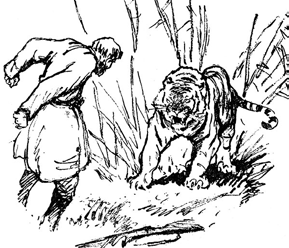 Ал жолбарыс аңшыға тиіспей, алдыңғы аяғын созыпты. Аяғы ісіп кеткен екен.Аңшы пышағымен жолбарыстың аяғын тіліп, іріңін шығарады. Белбеуімен мықтап таңады. Сөйтеді де орнынан тұрады.Жолбарыс аңшыны жібермейді. Аңшы оның соңынан ереді. Жолбарыс аңшыны қазынасы бар жартасқа ертіп әкеледі де, бір ақырып алып, жөніне кетіпті.1) Мәтін не туралы? Мәтінге ат қой ____________________________________2) Аңшының бұл әрекетін қалай бағалайсың? 2 тұжырымды белгіле () .Қорқақтық	Батылдық	Жанашырлық	Аңқаулық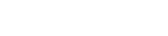 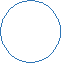 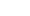 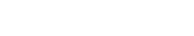 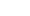 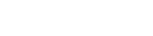 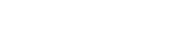 3) Мәтіннен жолбарысты сипаттайтын сөздерді теріп жаз. _____________________________________________________________4) Мәтіннен қандай ой түйдің? Жаз. _______________________________________ _______________________________________________________________________[5] Балл қою кестесі35Жазылым3. Сұрақтардың көмегімен оқыған мәтінге жоспар құрастыр.1) Оқиға неден басталды? Аңшы қандай аңға кезікті?2) Ары қарай не болды? Аңшы жолбарысқа қалай көмектесті?3) Оқиға немен аяқталды? Жаралы аң қандай жақсылық жасады? Жоспар:1) __________________________________ 2) __________________________________ 3) __________________________________[3]4. Сөйлемдегі қатені тауып, дұрыс жаз.1) Қамыс арасынан үлкен шыға келді жолбарыс. __________________________________________________________________ 2) Жолбарыс жөніне кетті бір ақырып алып. ________________________________________________________________[2]Балл қою кестесі5. Тоқсан бойынша жиынтық бағалауды өткізу ережелеріТоқсан бойынша жиынтық бағалау кезінде кабинетіңіздегі көмек ретінде қолдануға мүмкін болатын кез келген көрнекі құралдарды (диаграммалар, кестелер, постерлер, плакаттар немесе карталарды) жауып қойған дұрыс.Тоқсан бойынша жиынтық бағалау басталмас бұрын алғашқы бетінде жазылған нұсқау оқылып, білім алушыларға жұмыстың орындалу ұзақтығы хабарланады. Білім алушыларға жұмыс барысында бір-бірімен сөйлесулеріне болмайтындығы ескертіледі. Нұсқаулықпен таныстырып болғаннан кейін білім алушыларға тоқсан бойынша жиынтық бағалау басталғанға дейін түсінбеген сұрақтарын қоюға болатындығы туралы айтылады.36Білім алушылардың жұмысты өздігінен орындап жатқандығына, жұмысты орындау барысында көмек беретін қосымша ресурстарды, мысалы: сөздіктер немесе калькуляторлар (спецификацияда	рұқсат	берілген	жағдайлардан	басқа	уақытта)	пайдалануларына мүмкіндіктерінің жоқ екендігіне көз жеткізіледі. Олардың жұмыс уақытында бір-біріне көмектесулеріне, көшіріп алуларына және сөйлесулеріне болмайтындығы ескертіледі.Білім алушыларға дұрыс емес жауапты өшіргішпен өшірудің орнына, қарындашпен сызып қою ұсынылады.Жұмыс барысында нұсқаулыққа немесе жұмыстың ұзақтығына қатысты білім алушылар тарапынан қойылған сұрақтарға жауап беруге болады. Жекелеген білім алушыларға көмек беруге негізделген кез келген ақпаратты оқуға, айтуға, өзгертіп айтуға немесе көрсетуге тыйым салынады.Тоқсандық жиынтық бағалаудың аяқталуына 5 минут уақыт қалғандығын үнемі хабарлап отыру қажет.Тоқсандық жиынтық бағалау аяқталғаннан кейін білім алушылардан жұмыстарын тоқтатып, қалам/қарындаштарын партаның үстіне қоюларын өтіну керек.6. Модерация және балл қоюБарлық мұғалімдер балл қою кестесінің бірдей нұсқасын қолданады. Модерация үдерісінде бірыңғай балл қою кестесінен ауытқушылықты болдырмау үшін жұмыс үлгілерін балл қою кестесіне сәйкес тексеру қажет.374-ТОҚСАН БОЙЫНША ЖИЫНТЫҚ БАҒАЛАУҒА АРНАЛҒАН ТАПСЫРМАЛАР«Қоршаған орта» ортақ тақырыбы бойынша жиынтық бағалауСөйлеу әрекетінің түрлеріОқу мақсатыТыңдалым және айтылым2.1.2.1 Шығарманың мазмұнын дайын жоспар бойынша немесе өз сөзімен мазмұндау/ үзіндісін мазмұндау/сахналауБағалау критерийі	Білім алушы•	Мәтіннің	мазмұнын	дайын	жоспар	бойынша баяндайдыОйлау дағдыларының деңгейіОрындау уақытыБілу және түсіну Қолдану20 минутТапсырма1. Мәтінді мұқият тыңда.ҚуанышКөктем шығысымен Анар есігінің алдына гүл егіп, ағаш көшеттерін отырғызды. Оларға күнделікті су құйып, күтіп-баптап жүрді.Бір күні Анар әжесімен бірге ауылға кетті. Таңертең гүлдері мен ағаштарына су құю керек екені есіне түсті. Анасына тапсырып кетпегеніне өкінді. Өзі барғанша гүлдері солып қалатын шығар деп уайымдаумен болды. Әжесінің үйінде ұзақ жата алмай, төрт-бес күннен соң қайтып келді.Келсе гүлі де, көшеттері де жайқалып өсіп қалыпты. Сөйтсе, анасы су құйып, күтімге алып жүріпті. Оны көрген Анар қатты қуанды.Берілген жоспар бойынша мәтіннің мазмұнын айт. Жоспар:1. Көктемгі еңбек2. Анардың уайымы 3. Анардың қуанышы38«Саяхат» ортақ тақырыбы бойынша жиынтық бағалауСөйлеу әрекетінің түрлеріОқу мақсатыБағалау критерийіОйлау дағдыларының деңгейіОрындау уақытыОқылым Жазылым2.2.2.1 Мұғалім көмегімен қарапайым және нақтылау сұрақтарын	қою	және	оның	жауабын шығармадан таба білу2.3.2.1	 Мұғалім	көмегімен	үлгі	бойынша	шағын ертегілер/     жұмбақтар     жазу     немесе     дайын ұйқастарды       қатыстырып       шумақтар       мен санамақтар құрастыруБілім алушы•	Мәтін бойынша сұрақтар қояды•	Мәтіннен сұрақтардың жауабын табады•	Берілген ұйқастардан қарапайым шумақтар құрастырадыҚолдану20 минутТапсырма1. Мәтінді оқы. Тапсырмаларды орында.Біз өлкетану мұражайына саяхатқа бардық. Мұражайдағы көне заттар қойылған бөлмеге кірдік. Мұражай қызметкері бізге көне қазанды көрсетті. Ол туралы әңгімелеп берді.- Қазақ халқының өмірінде қазанның алатын орны ерекше. Өйткені ол – ең басты тіршілік құралы. Халық оны жай ғана қазан демей, «қара қазан» деп қастерлеп айтады. Бұл жерде қара сөзі «қасиетті, киелі, берекелі» деген ұғымды білдіреді. Сондықтан да қазақ халқы қазанды сыйға бермеген, - деді.1) Мәтіннен берілген сұрақтардың жауабын тап. Қоршап сыз.•	«Қара қазан» деген сөз қандай мағынаны білдіреді? •	Халық қара қазанды неліктен қастерлеген?2) Мәтіннің мазмұны бойынша «иә» немесе «жоқ» деп жауап беретіндей етіп сұрақ құрастыр.2. Өлеңді оқы. Сызықшаның орнына ұйқасқа сәйкес келетін төлдің атауын қойып, өлеңді толықтырып жаз.Жайқалады қыраттар, Ән салады бұлақтар. Жағасында тұманың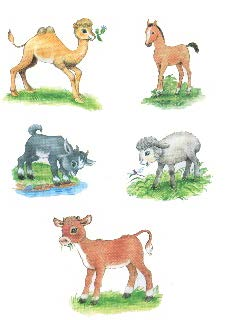 Ойнақтайды _________________________. Дүбірлетіп даланы, ______________________________	шабады.40414-тоқсан бойынша жиынтық бағалаудың спецификациясы1. Тоқсан бойынша жиынтық бағалаудың мақсатыТоқсан бойынша	жиынтық бағалау білім беру мазмұнын жаңарту аясындағы оқу бағдарламасының мазмұнына сәйкес білім алушылардың оқу мақсаттарына жеткендігін тексеруге және тоқсан барысында меңгерген білім, білік және дағдыларын анықтауға бағытталған.Спецификация 2-сыныпта «Әдебиеттік оқу» пәні бойынша тоқсандық жиынтық бағалаудың мазмұны мен өткізу рәсімін сипаттайды.2. Тоқсан бойынша жиынтық бағалаудың мазмұнын анықтайтын құжаттар«Әдебиеттік оқу» пәні бойынша оқу бағдарламасы (орта білім беру мазмұнын жаңарту аясында), Бастауыш білім беру (2-4 сыныптар).3. 4-тоқсан бойынша жиынтық бағалауға шолу 3.1 Ұзақтығы – 40 минутБалл саны – 15Тыңдалым мен айтылым бөлек жүргізіледі.3.2 Жиынтық бағалаудың құрылымыТоқсан бойынша жиынтық бағалауда әр түрлі тапсырмалар: көп таңдауы бар сұрақтар, қысқа немесе толық жауапты қажет ететін сұрақтар қолданылады.Берілген нұсқа қысқа және толық	жауапты қажет ететін сұрақтарды қамтитын 3 тапсырмадан тұрады.Қысқа жауапты қажет ететін сұрақтарға білім алушы сөздер немесе қысқа сөйлемдер түрінде жауап береді.Толық жауапты қажет ететін тапсырмалар мәтінді түсінуге, өз ойын ауызша және жазбаша түрде толық, жүйелі, түсінікті етіп жеткізуге бағытталған.Тапсырма бірнеше құрылымдық бөліктерден/сұрақтардан тұруы мүмкін.Бірінші тапсырма тыңдалым және айтылым дағдысын, екіншісі оқылым, үшіншісі жазылым дағдысын тексеруге бағытталған.434. Тапсырма үлгілері және балл қою кестесі«Әдебиеттік оқу» пәнінен 4-тоқсанға арналған жиынтық бағалаудың тапсырмаларыТыңдалым және айтылым1. «Бозша торғай» әңгімесінің үзіндісін мұқият тыңда. Оқиға қалай аяқталады деп ойлайсың? Жалғастырып айт.Бозша торғайЕрте тұрған Омар атай үй сыртындағы бақшаны аралап келе жатты. Түні бойы жаңбыр жауған. Жер сыз. Омар атай бір топ жусанның ығында бүрісіп отырған кішкентай құсты көрді. Ұшуға жарап қалған бозторғайдың балапаны екен. Өзіне әбден жаңбыр өткен. Екі қанаты салбырап, дір-дір етеді.Балапан Омар атайға жасқана қарады. Салбыраған қанатын сүйретіп қашпақ болды. Бірақ ...[5] Балл қою кестесіОқылым2. Мәтінді түсініп оқы. Тапсырмаларды орында.Бұлбұлдан ұят боларЖексенбі күні Марал мен Айжан орманға барды. Орманды тамашалап, біраз серуендеді. Олар демалуға отырды. Дорбаларынан нан, май, жұмыртқа шығарып, тамақтана бастады.Кенет жақын маңнан бұлбұл сайрады. Қыздар бұлбұлдың әнін қызыға тыңдады. Кетер кезде Марал тамақ қалдықтарын бұтаның астына тастай салды. Айжан нанның қоқымы мен жұмыртқаның қабығын қағазға орап, дорбасына салды.45– Сен қоқысты неге дорбаңа салдың? Тастай сал, ешкім көрмейді ғой, – деді Марал. – Бұлбұлдан ұят болар, – деді Айжан.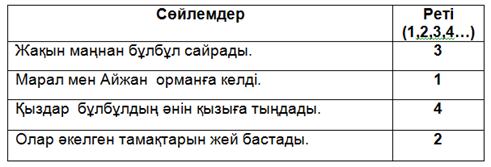 1) Мәтінге сүйеніп, берілген сөйлемдердің ретін анықта және нөмірле (1,2,3, 4).Сөйлемдер	Реті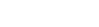 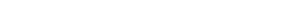 Жақын маңнан бұлбұл сайрады.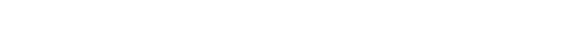 Марал мен Айжан орманға келді.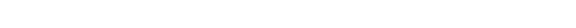 Қыздар бұлбұлдың әнін қызыға тыңдады.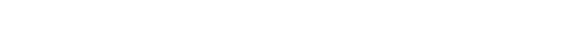 Олар әкелген тамақтарын жей бастады.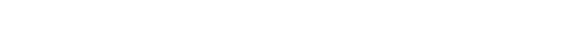 2) Маралдың іс-әрекетіне қалай қарайсың? Неліктен? ___________________________________________________________[5] Балл қою кестесіЖазылым3. Мәтінге сай келмейтін сөйлемдерді алып тастап, мәтінді қайта құрастырып жаз. Қарамен жазылған сөздердегі жіберілген қателерді тауып, дұрыс жаз.Атпен көрші ауылға бара жатқанмын. Кенет атым үрікті. Ат – ер қанаты. Ат үріккен жаққа қарадым. Бір үйрек тұзақа түсіп қалыпты. Үйректі қолда өсіру тиімді. Үйректі босатып жібердім. Атам	іннің аузына тұзақ құрды. Тұзақтан босаған үйрек ұйасынан ұзамай, суда жүзіп жүрді.[5]46Балл қою кестесі5. Тоқсан бойынша жиынтық бағалауды өткізу ережелеріТоқсан бойынша жиынтық бағалау кезінде кабинетіңіздегі көмек ретінде қолдануға мүмкін болатын кез келген көрнекі құралдарды (диаграммалар, кестелер, постерлер, плакаттар немесе карталарды) жауып қойған дұрыс.Тоқсан бойынша жиынтық бағалау басталмас бұрын алғашқы бетінде жазылған нұсқау оқылып, білім алушыларға жұмыстың орындалу ұзақтығы хабарланады. Білім алушыларға жұмыс барысында бір-бірімен сөйлесулеріне болмайтындығы ескертіледі. Нұсқаулықпен таныстырып болғаннан кейін білім алушыларға тоқсан бойынша жиынтық бағалау басталғанға дейін түсінбеген сұрақтарын қоюға болатындығы туралы айтылады.Білім алушылардың жұмысты өздігінен орындап жатқандығына, жұмысты орындау барысында көмек беретін қосымша ресурстарды, мысалы: сөздіктер немесе калькуляторлар (спецификацияда	рұқсат	берілген	жағдайлардан	басқа	уақытта)	пайдалануларына мүмкіндіктерінің жоқ екендігіне көз жеткізіледі. Олардың жұмыс уақытында бір-біріне көмектесулеріне, көшіріп алуларына және сөйлесулеріне болмайтындығы ескертіледі.Білім алушыларға дұрыс емес жауапты өшіргішпен өшірудің орнына, қарындашпен сызып қою ұсынылады.Жұмыс барысында нұсқаулыққа немесе жұмыстың ұзақтығына қатысты білім алушылар тарапынан қойылған сұрақтарға жауап беруге болады. Жекелеген білім алушыларға көмек беруге негізделген кез келген ақпаратты оқуға, айтуға, өзгертіп айтуға немесе көрсетуге тыйым салынады.Тоқсандық жиынтық бағалаудың аяқталуына 5 минут уақыт қалғандығын үнемі хабарлап отыру қажет.47Тоқсандық жиынтық бағалау аяқталғаннан кейін білім алушылардан жұмыстарын тоқтатып, қалам/қарындаштарын партаның үстіне қоюларын өтіну керек.6. Модерация және балл қоюБарлық мұғалімдер балл қою кестесінің бірдей нұсқасын қолданады. Модерация үдерісінде бірыңғай балл қою кестесінен ауытқушылықты болдырмау үшін жұмыс үлгілерін балл қою кестесіне сәйкес тексеру қажет.48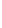 ɀɚɡɛɚɥɚɪԑɚɚɪɧɚɥԑɚɧɨɪɵɧТеруге 19.07.2017. берілді. Басуға 20.07.2017. қол қойылды. Пішімі 60х84/8. Кеңсе қағаз 80 гр/м2. Сандық басылыс. Шартты б. т. 5,8. Таралымы 18 дана. Тапсырыс № 1574«Педагогикалық шеберлік орталығы» ЖМ типографиясында басылды. 010000, Астана қ., №31 көше, 37а үй. e-mail: info@cpm.kz.ДосжанҚалтай қарияБалаларБағалау критерийіТапсырма №ДескрипторБаллБағалау критерийіТапсырма №Білім алушыБаллМәтіннің мазмұнын жоспар бойынша айтады1оқиға желісін сақтай отырып, мәтінді жоспарға сай жүйелі мазмұндайды;1Мәтіннің мазмұнын жоспар бойынша айтады1лексикалық	нормаларды	(сөздерді қайталамау, диалект сөздерді қолданбау, сөздерді	мағынасына	қарай     қолдану) сақтайды;1Мәтіннің мазмұнын жоспар бойынша айтады1грамматикалық нормаларды (жалғаулар, сөйлемнің құрылымы ) сақтайды;1Өз ойын жеткізу үшін тірек сөздерді қолданады2кейіпкерлерге қатысты сөз тіркестерін анықтайды (кем дегенде екеуін);1Өз ойын жеткізу үшін тірек сөздерді қолданады3кейіпкерге қатысты дәлелді пікір айтады.1БарлығыБарлығыБарлығы5Мәтіннің бөліктеріСұрақтарЖоспарБасыОқиға неден басталды?1.ОртасыАры қарай не болды?2.СоңыОқиға немен аяқталды?3.Бағалау критерийіТапсырма №ДескрипторБаллБағалау критерийіТапсырма №Білім алушыБаллМәтіннің тақырыбы мен негізгі ойын анықтайды1мәтінге тақырып қояды;1Мәтіннің тақырыбы мен негізгі ойын анықтайды1мәтіннің негізгі ойына сәйкес	мақалды анықтайды;1Кейіпкердің іс-әрекетіне қатысты ойын айтады2кейіпкердің	іс-әрекетіне	қатысты көзқарасын білдіреді;1Кейіпкердің іс-әрекетіне қатысты ойын айтады2өз ойына дәлел келтіреді;1Мәтінге жоспар құрады3мәтіннің	құрылымдық	бөліктерін анықтайды;1Мәтінге жоспар құрады3мәтінге жоспар құрады.1БарлығыБарлығыБарлығы6Тапсырма №ЖауапБаллҚосымша ақпарат1D)11С)1Білім алушының ықтимал жауабы: Арманның әкесі - наубайшы. Оныңпісірген ыстық нанын	мектептің асханасына да әкеледі. Бүгін ол кісі ауырып қалды. Мектептің асханасына ыстық	нан	әкелінбеді.	Түсте оқушылар      асханаға      келді.      Олар үстелдегі қатып қалған нан тіліктерін көрді. Оның себебін сұрады.- Менің	әкем ауырып қалды, сондықтан бүгін қатқан нан жейміз, – деді Арман.Балалар қатқан нанды жерге түсіріп алмауға тырысып жеді.1Оқиғаның желісін сақтай отырып, мәтінді жоспарға сай жүйелі мазмұндайды.Білім алушының ықтимал жауабы: Арманның әкесі - наубайшы. Оныңпісірген ыстық нанын	мектептің асханасына да әкеледі. Бүгін ол кісі ауырып қалды. Мектептің асханасына ыстық	нан	әкелінбеді.	Түсте оқушылар      асханаға      келді.      Олар үстелдегі қатып қалған нан тіліктерін көрді. Оның себебін сұрады.- Менің	әкем ауырып қалды, сондықтан бүгін қатқан нан жейміз, – деді Арман.Балалар қатқан нанды жерге түсіріп алмауға тырысып жеді.1Лексикалық нормаларды (сөздерді қайталамау, диалект сөздерді қолданбау, сөздерді мағынасына қарай қолдану) сақтайды.Білім алушының ықтимал жауабы: Арманның әкесі - наубайшы. Оныңпісірген ыстық нанын	мектептің асханасына да әкеледі. Бүгін ол кісі ауырып қалды. Мектептің асханасына ыстық	нан	әкелінбеді.	Түсте оқушылар      асханаға      келді.      Олар үстелдегі қатып қалған нан тіліктерін көрді. Оның себебін сұрады.- Менің	әкем ауырып қалды, сондықтан бүгін қатқан нан жейміз, – деді Арман.Балалар қатқан нанды жерге түсіріп алмауға тырысып жеді.1Грамматикалық нормаларды (жалғаулар, сөйлемнің құрылымы) сақтайды.БарлығыБарлығы5Тапсырма №ЖауапБаллҚосымша ақпарат3Бірге ойнаймыз, (күлеміз)13Бірге балық (аулаймыз)13Саяхатқа (шығамыз)13Тату-тәтті (жүреміз)13Әрқашанда (біргеміз)1БарлығыБарлығы5Бағалау критерийіТапсырма №ДескрипторБаллБағалау критерийіТапсырма №Білім алушыБаллМәтіннің тақырыбы мен үзіндісі бойынша оқиғаның соңын болжайды1оқиғаның соңын болжап айтады;1Мәтіннің тақырыбы мен үзіндісі бойынша оқиғаның соңын болжайды1оқиғаның логикалық жүйесін сақтайды;1Мәтіннің тақырыбы мен үзіндісі бойынша оқиғаның соңын болжайды1тақырыпқа сәйкес мәтін құрастырады;1Өз ойын түсіндіру үшін тірек сөздерді қолданады2сұрақтардың негізінде тақырыпқа қатысты ойын айтады;1Өз ойын түсіндіру үшін тірек сөздерді қолданады2сөйлеу барысында сипаттау сөздерін қолданады;1Өз ойын түсіндіру үшін тірек сөздерді қолданады2лексикалық және грамматикалық нормаларды сақтап сөйлейді.1БарлығыБарлығыБарлығы6Тапсырма №ЖауапБаллҚосымша ақпарат1Білім алушының ықтимал жауабы: Бейбіт үйіне жүгіріп келді. Ол анасынан сұрады. Анасы қарияның сөзін түсіндіріп берді. Бейбіт енді жерді қазып ойнамайтын болды.1Сұрақтың мазмұнына сәйкес болатын басқа да жауаптар қабылданады. Мазмұнын сақтай отырып, мәтіннің соңын болжап айтады – 1 балл; Тақырыпқа сәйкес мәтін құрастырады – 1 балл; Сұрақтарға дұрыс жауап береді – 1 балл;Сөйлеу барысында грамматикалық нормаларды сақтайды – 1 балл;Сөйлеу барысында лексикалық нормаларды сақтайды – 1 балл қойылады.2Білім алушының ықтимал жауабы: Иә, қария дұрыс айтады. Жерді біздің анамыз деуге болады. Жерді бостан босқа қорлауға болмайды.1Сұрақтың мазмұнына сәйкес болатын басқа да жауаптар қабылданады. Мазмұнын сақтай отырып, мәтіннің соңын болжап айтады – 1 балл; Тақырыпқа сәйкес мәтін құрастырады – 1 балл; Сұрақтарға дұрыс жауап береді – 1 балл;Сөйлеу барысында грамматикалық нормаларды сақтайды – 1 балл;Сөйлеу барысында лексикалық нормаларды сақтайды – 1 балл қойылады.2Білім алушының ықтимал жауабы: Жерді бостан босқа қазу/ топырақты шашу/ топырақты ластау1Сұрақтың мазмұнына сәйкес болатын басқа да жауаптар қабылданады. Мазмұнын сақтай отырып, мәтіннің соңын болжап айтады – 1 балл; Тақырыпқа сәйкес мәтін құрастырады – 1 балл; Сұрақтарға дұрыс жауап береді – 1 балл;Сөйлеу барысында грамматикалық нормаларды сақтайды – 1 балл;Сөйлеу барысында лексикалық нормаларды сақтайды – 1 балл қойылады.2Білім алушының ықтимал жауабы: Жер де ана сияқты адамдарға барын береді. Адамдарға қамқорлық жасайды1Сұрақтың мазмұнына сәйкес болатын басқа да жауаптар қабылданады. Мазмұнын сақтай отырып, мәтіннің соңын болжап айтады – 1 балл; Тақырыпқа сәйкес мәтін құрастырады – 1 балл; Сұрақтарға дұрыс жауап береді – 1 балл;Сөйлеу барысында грамматикалық нормаларды сақтайды – 1 балл;Сөйлеу барысында лексикалық нормаларды сақтайды – 1 балл қойылады.2Білім алушының ықтимал жауабы: Топырақтың пайдасы көп. Оны бостан босқа шашуға, ластауға болмайды. Жерді қорламау керек.1Сұрақтың мазмұнына сәйкес болатын басқа да жауаптар қабылданады. Мазмұнын сақтай отырып, мәтіннің соңын болжап айтады – 1 балл; Тақырыпқа сәйкес мәтін құрастырады – 1 балл; Сұрақтарға дұрыс жауап береді – 1 балл;Сөйлеу барысында грамматикалық нормаларды сақтайды – 1 балл;Сөйлеу барысында лексикалық нормаларды сақтайды – 1 балл қойылады.БарлығыБарлығы5Тапсырма №ЖауапБаллҚосымша ақпарат3Әңгіме13Үлкендер балалардың ісіне риза болды.13Көрші үйдің қорасы өртене бастады.13Өрттің шығуына кішкентай балалар кінәлі.13Екі бала өртті сөндіруге кірісті.1БарлығыБарлығы5Тапсырма №ЖауапБаллҚосымша ақпарат4Оқу-білім саған (пайда)14Сияменен бояп (қойма)14Қолыңды жу, тырнағыңды (ал)14Болсын таза бет (орамал)14Мұнтаздай боп мектепке (бар)1БарлығыБарлығы5Бағалау критерийіТапсырма №ДескрипторБаллБағалау критерийіТапсырма №Білім алушыБаллМәтіннің мазмұны бойынша сұрақтарға жауап береді1мәтіннің мазмұны бойынша сұрақтарға жауап береді;1Мәтіннің мазмұны бойынша сұрақтарға жауап береді1кейіпкерлердің ойына қатысты дәлелді пікір айтады;1Берілген тақырып пен үзіндіге сүйеніп, оқиғаның соңын болжайды2мәтіндегі оқиғаның соңын болжап айтады;1Берілген тақырып пен үзіндіге сүйеніп, оқиғаның соңын болжайды2оқиғаны тақырыпқа сай жалғастырады;1Берілген тақырып пен үзіндіге сүйеніп, оқиғаның соңын болжайды2оқиғаның логикалық жүйесін сақтайды.1БарлығыБарлығыБарлығы5«Наурыз» сөзі қандай мағына береді?Наурыз қандай мереке?Адамдар бұл мерекені қалай өткізеді?Бағалау критерийіТапсырма №ДескрипторБаллБағалау критерийіТапсырма №Білім алушыБаллӘр түрлі дереккөздерден қажетті ақпаратты анықтайды. Ақпаратты кестеге түсіреді1бірінші сұраққа қатысты ақпаратты анықтайды және кестеге жазады;1Әр түрлі дереккөздерден қажетті ақпаратты анықтайды. Ақпаратты кестеге түсіреді1екінші сұраққа қатысты ақпаратты анықтайды және кестеге жазады;1Әр түрлі дереккөздерден қажетті ақпаратты анықтайды. Ақпаратты кестеге түсіреді1үшінші сұраққа қатысты ақпаратты анықтайды және кестеге жазады;1Тақырып бойынша шығармашылық жұмыс жасайды2тақырыпқа сәйкес сурет салады;1Тақырып бойынша шығармашылық жұмыс жасайды2суретті тақырыпқа қатысты сөйлеммен толықтырады.1БарлығыБарлығыБарлығы5Тапсырма №ЖауапБаллҚосымша ақпарат1Білім алушының ықтимал жауабы: Саптың соңғы жағында тұратыны үшін намыстанатын/денесі балалардан кіші болғаны үшін/өзінің басқалардан кіші болғанына/ ең кішкентай, ең нәзік болғанына1Білім алушылардың сұрақтың мазмұнына сәйкес кез келген дұрыс жауабы қабылданады.1Тез өсу/ Үлкен болу/Тез өсіп, үлкен болу/Басқа балалар сияқты үлкен болу1Білім алушылардың сұрақтың мазмұнына сәйкес кез келген дұрыс жауабы қабылданады.1Дене шынықтыруды/ Спортпен айналысуды/Турникке тартылуды1Білім алушылардың сұрақтың мазмұнына сәйкес кез келген дұрыс жауабы қабылданады.1Бокспен/Бокс спортымен/Бокс өнерімен1Білім алушылардың сұрақтың мазмұнына сәйкес кез келген дұрыс жауабы қабылданады.1Денесі өсті/қайраттана түсті/турникке жақсы тартылатын болды/бойы өсті1Білім алушылардың сұрақтың мазмұнына сәйкес кез келген дұрыс жауабы қабылданады.БарлығыБарлығы5Тапсырма №ЖауапБаллҚосымша ақпарат3Күтпеген кездесу/Жолбарыспен кездесу/Кездесу/Қорқыныш1Жоспардың әр бөлігіне 1 балл қойылады. Басқа да дұрыс нұсқалар қабылданады.3Жаралы жолбарыс/Жолбарысқа көмек/Көмек көрсету/Көмек1Жоспардың әр бөлігіне 1 балл қойылады. Басқа да дұрыс нұсқалар қабылданады.3Жақсылыққа жақсылық/ Жолбарыстың алғысы/Алғыс1Жоспардың әр бөлігіне 1 балл қойылады. Басқа да дұрыс нұсқалар қабылданады.4Қамыс арасынан үлкен жолбарыс шыға келді.14Жолбарыс бір ақырып алып, .жөніне кетті.1БарлығыБарлығы5Бағалау критерийіТапсырма №ДескрипторБаллБағалау критерийіТапсырма №Білім алушыБаллМәтіннің мазмұнын дайын жоспар бойынша баяндайды1мәтінді	жоспар	бойынша	жүйелі мазмұндайды;11Мәтіннің мазмұнын дайын жоспар бойынша баяндайды1оқиғаның әр бөлігін толық сипаттайды;11Мәтіннің мазмұнын дайын жоспар бойынша баяндайды1жеткілікті сөздік қорын көрсетеді;11Мәтіннің мазмұнын дайын жоспар бойынша баяндайды1сөздер мен сөйлемдерді мағынасына қарай қолданады;11Мәтіннің мазмұнын дайын жоспар бойынша баяндайды1сөйлемнің құрылымын сақтайды;11Мәтіннің мазмұнын дайын жоспар бойынша баяндайды1ойын еркін жеткізеді.11БарлығыБарлығыБарлығы66Бағалау критерийіТапсырма №ДескрипторБаллБағалау критерийіТапсырма №Білім алушыБаллМәтін бойынша сұрақтар қояды. Мәтіннен сұрақтардың жауабын табады1берілген сөздің мағынасын анықтайды;1Мәтін бойынша сұрақтар қояды. Мәтіннен сұрақтардың жауабын табады1мәтіннен сұрақтың жауабын тауып, көрсетеді;1Мәтін бойынша сұрақтар қояды. Мәтіннен сұрақтардың жауабын табады1мәтін бойынша нақтылау сұрағын құрастырады;1Берілген ұйқастардан қарапайым шумақтар құрастырады2бірінші жолға сәйкес ұйқасты жазады (лақтар);1Берілген ұйқастардан қарапайым шумақтар құрастырады2екінші жолға сәйкес ұйқасты тауып жазады (құлыншақтар/құлындар).1БарлығыБарлығыБарлығы5Тапсырма №ЖауапБаллҚосымша ақпарат1Білім алушының ықтимал жауабы: Бірақ ұшуға әлі келмеді. Омар атай балапанды үйіне алып келді. Оған жем, су берді. Балапанның үстінің суы кепкен соң далаға алып шығып, ұшырып жіберді.1Берілген үзіндінің негізінде оқиғаның мазмұнын болжайды.Оқиғаның мазмұнына сәйкес болатын басқа да дұрыс жауап қабылданады.1Білім алушының ықтимал жауабы: Бірақ ұшуға әлі келмеді. Омар атай балапанды үйіне алып келді. Оған жем, су берді. Балапанның үстінің суы кепкен соң далаға алып шығып, ұшырып жіберді.1Оқиғаны берілген тақырып пен негізгі ойға сәйкес жалғастырады1Білім алушының ықтимал жауабы: Бірақ ұшуға әлі келмеді. Омар атай балапанды үйіне алып келді. Оған жем, су берді. Балапанның үстінің суы кепкен соң далаға алып шығып, ұшырып жіберді.1Оқиғаның бірізділігін сақтай (ортасы, соңы) отырып, жүйелі баяндайды.1Білім алушының ықтимал жауабы: Бірақ ұшуға әлі келмеді. Омар атай балапанды үйіне алып келді. Оған жем, су берді. Балапанның үстінің суы кепкен соң далаға алып шығып, ұшырып жіберді.1Лексикалық бірліктер мен грамматикалық құрылымдарды орынды қолданады.1Білім алушының ықтимал жауабы: Бірақ ұшуға әлі келмеді. Омар атай балапанды үйіне алып келді. Оған жем, су берді. Балапанның үстінің суы кепкен соң далаға алып шығып, ұшырып жіберді.1Сөйлеу барысында орфоэпиялық нормаларды сақтайды. Дыбыстар мен сөздерді анық, түсінікті айтады.БарлығыБарлығы5Тапсырма №ЖауапБаллҚосымша ақпарат3Атпен	көрші	ауылға	бара жатқанмын. Кенет атым үрікті. Ат үріккен жаққа қарадым. Бір үйрек тұзаққа      түсіп      қалыпты.Үйректі босатып жібердім. Тұзақтан босаған үйрек ұясынан ұзамай, суда жүзіп жүрді.1Мәтінді дұрыс құрастырып жазады.3Атпен	көрші	ауылға	бара жатқанмын. Кенет атым үрікті. Ат үріккен жаққа қарадым. Бір үйрек тұзаққа      түсіп      қалыпты.Үйректі босатып жібердім. Тұзақтан босаған үйрек ұясынан ұзамай, суда жүзіп жүрді.1Орфографиялық және пунктуациялық нормаларды сақтап көшіріп жазады (3түзетуден артық емес)3Атпен	көрші	ауылға	бара жатқанмын. Кенет атым үрікті. Ат үріккен жаққа қарадым. Бір үйрек тұзаққа      түсіп      қалыпты.Үйректі босатып жібердім. Тұзақтан босаған үйрек ұясынан ұзамай, суда жүзіп жүрді.1Каллиграфиялық нормаларды (әріптердің биіктігі мен мөлшерін сақтау, оларды байланыстырып көлбеу және таза жазу) сақтап жазады3Тұзақа- тұзаққа1Екі	дауыссыздың	қатар келуінен	жіберілген     қатені түзетеді.3Ұйасынан- ұясынан1Я әрпінің жазылу емлесіне қатысты	жіберілген	қатені түзетеді.БарлығыБарлығы5